«Светлая Пасха».Это яркая и веселая сказка.  Добрая девочка Настя уходит в пасхальную ночь в храм, а за это время к ней в теремок один за другим приходят звери и приносят подарки.В этой сказке нет отрицательных персонажей (маленьким детям их играть не рекомендуется)Количество героев можно изменять по своему усмотрению (минимум 4:Сказочница, Настенька, Дружок и один из зверей)Все звери ребенку известны, для маленьких – это расширение кругозора, старшие играют характерные черты животныхКостюмы получаются очень яркие при минимуме средствДля детей из нецерковных семей в доступной форме дается представление о великом празднике ПасхиЕсть главное – благородная цель и чудесная дружба.ТеремокДействующие лица:Настенька -  Полина Д.Дружок - Мхитар Т.Петушок - Гагик С.Мышка -  Гоар А.Кошечка - Элина К.Бабочка - Анжелика В.Белочка - Диана А.Барашек - Степа А.Зайчик - Диана В.Лиса - Виолетта М.Волк - Аида К.Медведь - Андрей Т.Ангел - Нелли М.Сцена 1Музыка для Насти. Возле домика сидит на лавочке бедно одетая Настенька ишьет. Рядом стоит Дружок.Сказочница: Давным-давно это было. На опушке леса в маленьком домике жила-была девочка Настенька. Никого из родных у нее не осталось на белом свете.Но она жила-не тужила, в огороде работала, да в лес по грибы-ягоды ходила.И был у нее верный друг - пес Дружок.Дружок: Гав-гав!Сказочница: И вот однажды под самую Пасху собралась Настенька в село,на праздничную службу.Настенька: В домике я прибрала,Чисто окна вымыла.Горит в лампадке огонек...Хорошо у нас, Дружок?Дружок: Хорошо у нас, хозяйка,Только как не поворчать –Ни куличика, ни пасхи…Как же праздник нам встречать?Настенька: Праздник мы встречаем в храме,А не дома за столом.Нас с тобой Бог не оставит,Не грусти, Дружок, о том.(Машет рукой, уходит.Дружок грустно заходит в домик)Сцена 2К домику подходит Петушок и звонит в колокольчик.Петушок: Чей домок-теремок, кто в домике живет?Дружок(выходя из домика):В доме Настенька живет,Утром лишь она придет.А ты кто?Петушок: А я – Петушок-Золотой Гребешок.Из деревни, от ребяток,Принес яичек я десяток.Велели Настеньку поздравить,Да песнями сиротку позабавить.(Входит с Дружком в дом)Сказочница: Вот и яичек Господь на Пасху Настеньке послал. Это из соседней деревни ребята ее не забыли. Будет теперь чем разговеться!К домику подходит Мышка и звонит в колокольчикМышка: Чей домок-теремок, кто в домике живет?Петушок(выходя из домика):В доме Настенька живет,В храм она ушла молиться.Утром лишь она придет,А почему тебе не спится?Мышка: А я – Мышка-Норушка.Я для милой Настеньки принесла муки,Будут у нее теперь блины и пирожки.В зимушку голодную она меня спасла –Крошек хлебных, семечек для Мышки припасла.(Входит с Петушком в дом)Сказочница: Вот и мука теперь у Настеньки есть – Мышка Настеньку отблагодарила.{К домику подходит Кошечка и звонит в колокольчик}Кошечка: Кто-кто в теремочке живет,Кто-кто в невысоком живет?Мышка (выглядывая из домика): Ой, спасите, кошка, кошка!Кошечка: Не пугайся, меня, крошка!Не обидит тебя кошка.В гости к Насте я пришлаИ сметанки принесла.Пропусти меня скорейК милой Настеньке моей!(Входит с Мышкой в дом)Сказочница: Посмотрите – Кошечка Мышку не стала обижать! Ради такого праздника свою любимую сметанку для Насти отдала.{К домику подходит Бабочка и звонит в колокольчик}Бабочка: Чей домок-теремок, кто в домике живет?Кошечка(выходя из домика):В доме Настенька живет,Утром лишь она придет,В храме молится она.Ты же ночью спать должна!Бабочка: Я к Насте с благодарностью нектара принесла.Она из паутины сейчас меня спасла.И дальше по дорожке пошла в красивый храм,А я взяла нектара и прилетела к вам!(Входит с Кошечкой в дом)Сказочница: Сколько уже продуктов набралось – и яйца, и мука, и сметана, и сахар. По-моему, уже можно что-то испечь… Как вы думаете, что можно из этих продуктов испечь? Правильно, кулич!{К домику подходит Белочка и звонит в колокольчик}Белочка: Чей домок-теремок, кто в домике живет?Бабочка(выходя из домика):В доме Настенька живет,Утром лишь она придет.А ты кто?Белочка: Я – Белочка-умелочка.Я с этой доброй девочкой уже давно дружу,Но в гости к ней впервые я в домик прихожу.Мой небогат подарочек, но бедность – не порок.Изюма да орехов несу я кузовок.(Входит с Бабочкой в дом)Сказочница: Ну, теперь кулич выйдет особенно вкусный – Белочка изюма и орехов принесла.{К домику подходит Барашек и звонит в колокольчик}Барашек: Чей домок-теремок, кто в домике живет?Белочка(выходя из домика):В доме Настенька живет,Утром лишь она придет.А ты кто?Барашек: Я – Баран,Принес сарафан.Крёстная НастиСарафан шлет и сласти.(Входит с Белочкой в дом)Сказочница: Вот это да! Крёстная для Насти прислала новый сарафан! Будет теперь Настя нарядная в праздник!{К домику подходят Лиса и Зайчик и звонят в колокольчик}Зайчик: Чей домок-теремок, кто в домике живет?Барашек(выходя из домика):В доме Настенька живет,Утром лишь она придет.(видит Лису)Ой, хитрая Лисица!Как Зайчик не боится?Лиса: В святую ночь нельзя нам враждовать.Затих пред Тайною дремучий лес.Как радостно, что можем мы сказать:“Христос воскрес!”Зайчик: Воистину воскрес!Настеньке в подарокПрими от нас, дружок,Масла комокДа белый творожок.(Отдают корзинку Барашку и входят с Барашком в дом)Сказочница: И Лиса и Зайчик не стали ссориться, а принесли творожок и масло. Теперь звери для Насти смогут еще что-то приготовить… Что? Творожную пасху! Вот как Господь все управил и о Насте позаботился.{К домику подходит Волк и звонит в колокольчик}Волк: Кто-кто в теремочке живет, кто-кто в невысоком живет?Лиса(выходя из домика): В доме Настенька живет,Скоро уж она придет.А ты кто?Волк: Я – Волк, зубами щёлк!Я в чаще на свободе ходить-бродить привык,Но к этой вашей Насте меня прислал лесник.Сказал, что уважает и помнит деда он,Дал туфельки для Насти и передал поклон.(Кланяется и входит с Лисой в дом)Сказочница: А лесник-то еще помнит Настенькиного дедушку! Вот сколько, оказывается, у Насти друзей.{К домику подходит Медведь и звонит в колокольчик}Медведь: Чей домок-теремок, кто в домике живет?Волк(выходя из домика): В доме Настенька живет,Скоро уж она придет.А ты кто?Медведь: Я – Медведь, любитель песни петь.Мне в берлоге стало не до сна.А как начали ручьи звенеть –Понял я – уже пришла весна!Значит, снова наступила Пасха,И свершилось чудо из чудес:Я пришел поздравить нашу НастюИ сказать ей, что Христос воскрес!Волк: Заходи, Миша!Медведь: Нет, в дом не буду заходить –Боюсь его я развалить…Сказочница: Не стал Медведь заходить в домик, побоялся его развалить. Только повернулся и уходить собрался, глядь – Настенька идет!Сцена 4{Появляется Настя и останавливает Медведя}Настя: Здравствуй, Мишка косолапый!Зажила больная лапа?Будем Пасху мы встречать.Только нечем угощать …{Из домика выходит Кошечка}Кошечка: Как это нечем? Угощенье на столе!{Из домика выходят все Настины гости и Дружок}Хором: Христос воскресе!Настя: Воистину воскресе!{Настя заходит в домик.Появляется Ангел}Ангел: Христос воскрес! Христос воскрес!Сияет солнышко с небес!Зазеленел уж темный лес,Христос воистину воскрес!Пришла весна – пора чудес,Журчит родник – Христос воскрес!Светлее в мире нет словес –“Воистину Христос воскрес!”{Из домика выходит нарядная Настя. Все поюВ целях приобщения дошкольников к народной культуре в старшей группе «Цветочки» прошел праздник «Светлая Пасха». Дети показали яркую и веселую сказку, которая в доступной форме дает представление о великом празднике Пасхи, ее обычаях и традициях. Добрая девочка Настя уходит в пасхальную ночь в храм, а за это время к ней в домик один за другим приходят звери и приносят подарки. В заключении праздника всех поздравляют с пожеланиями: «Пусть Ваши сердца наполняются любовью, милосердны будут к вам ваши близкие, пусть дела каждого дня будут только добрыми».Информацию подготовила воспитатель: Сергеян Н.В.  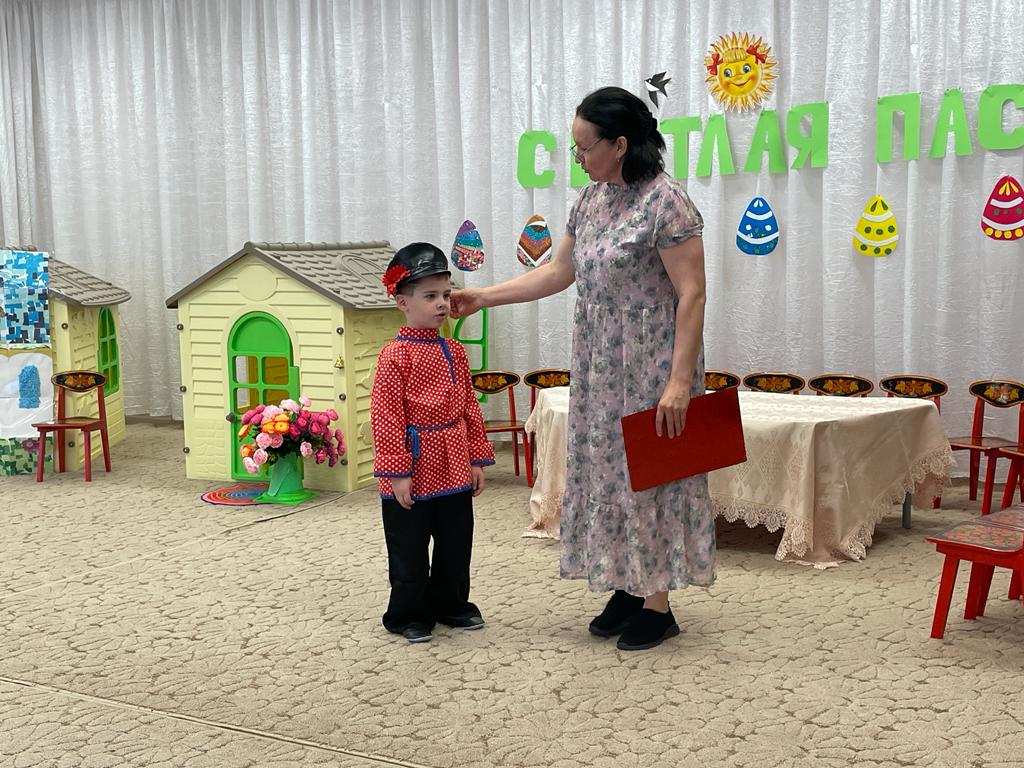 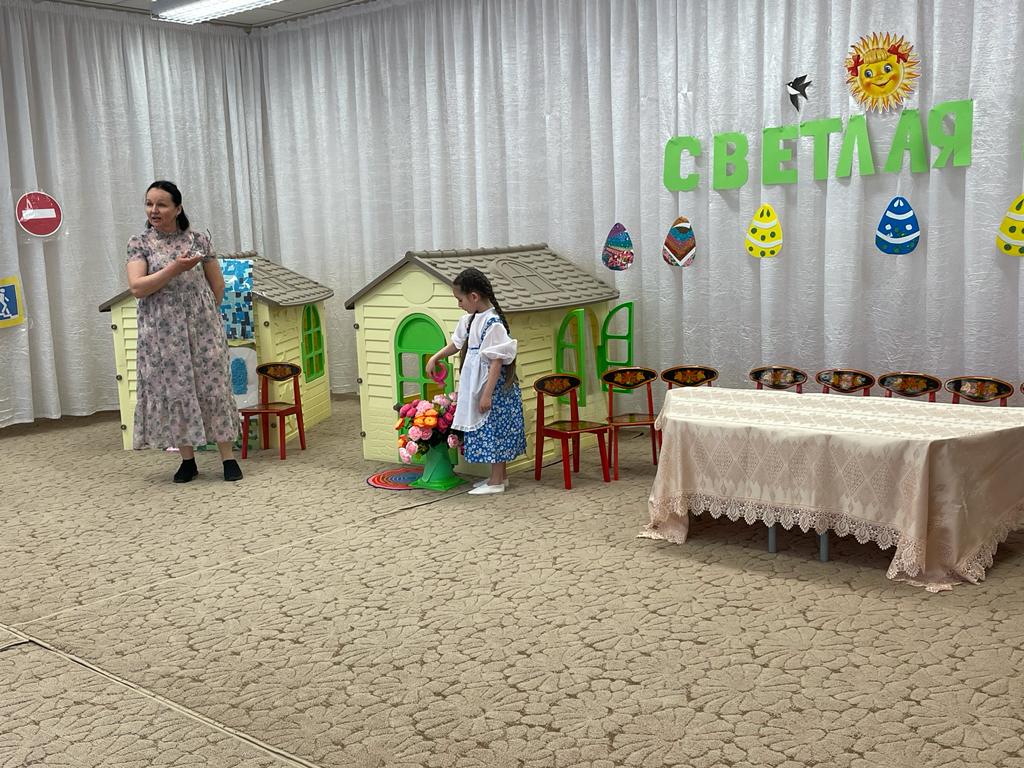 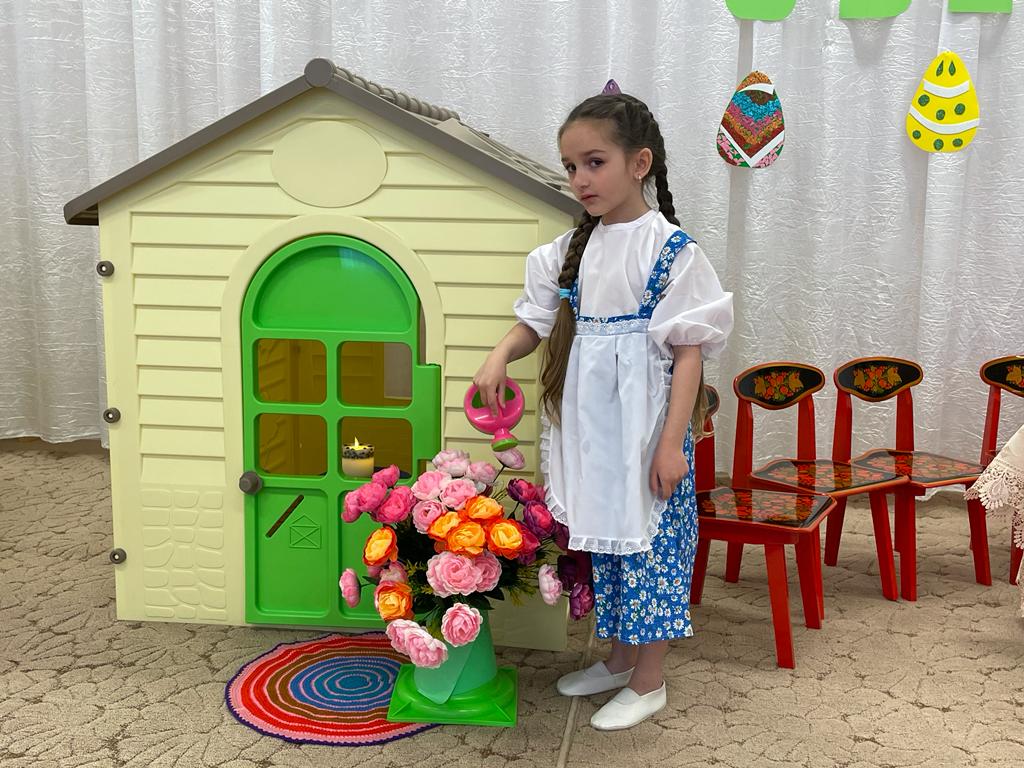 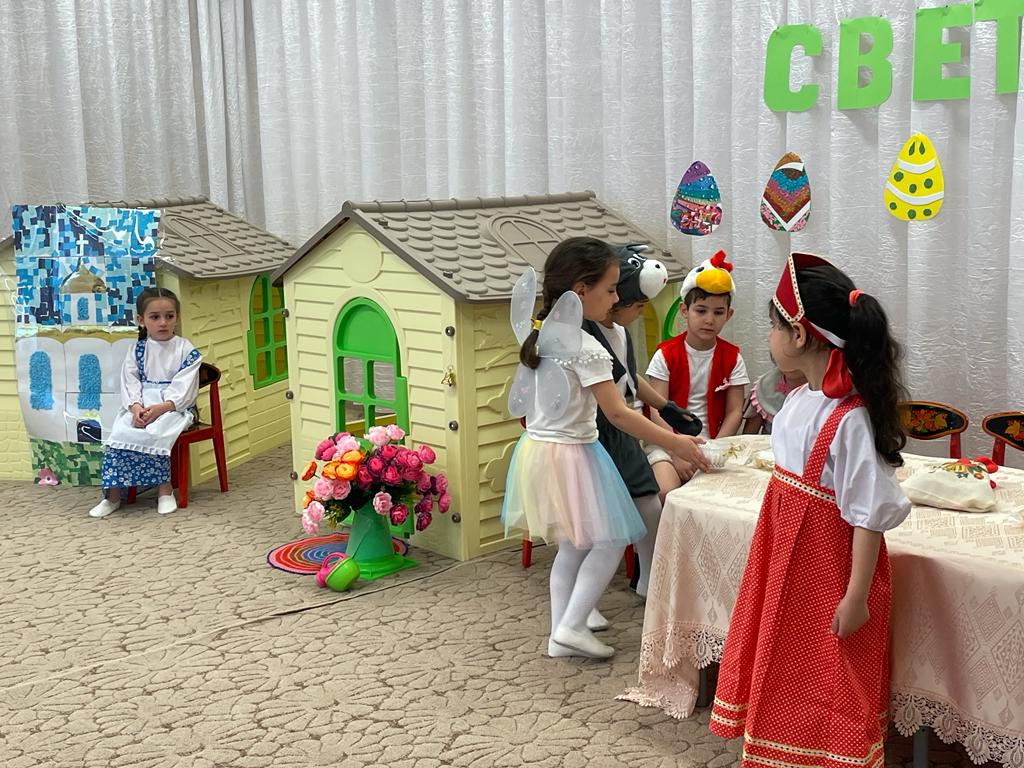 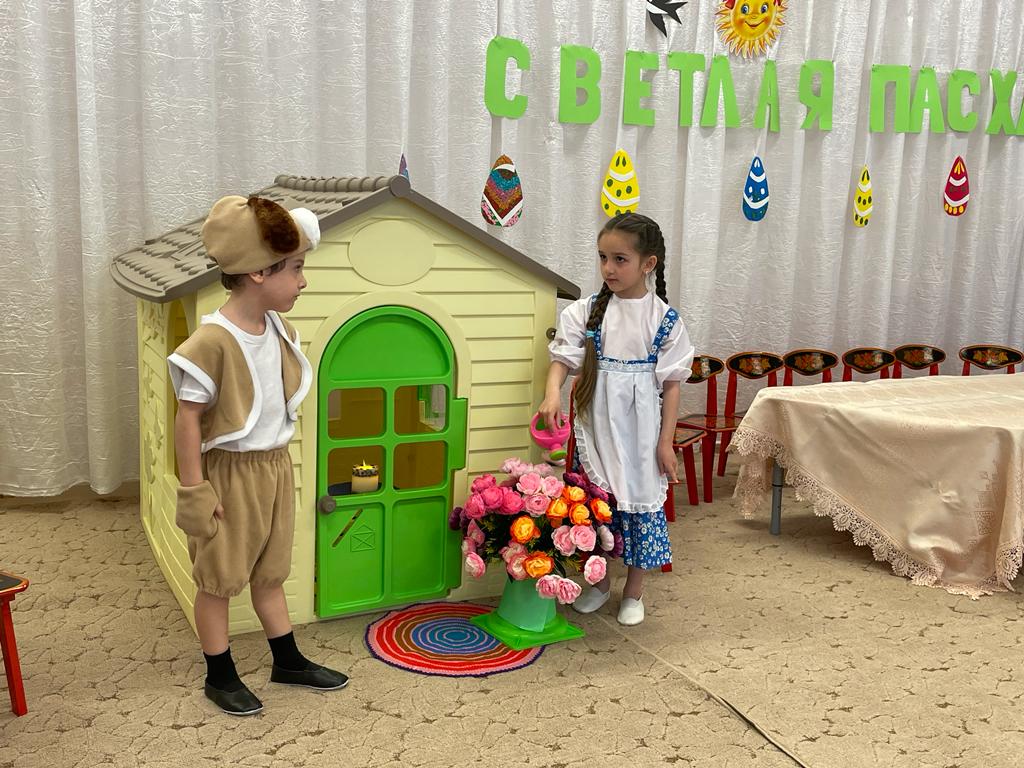 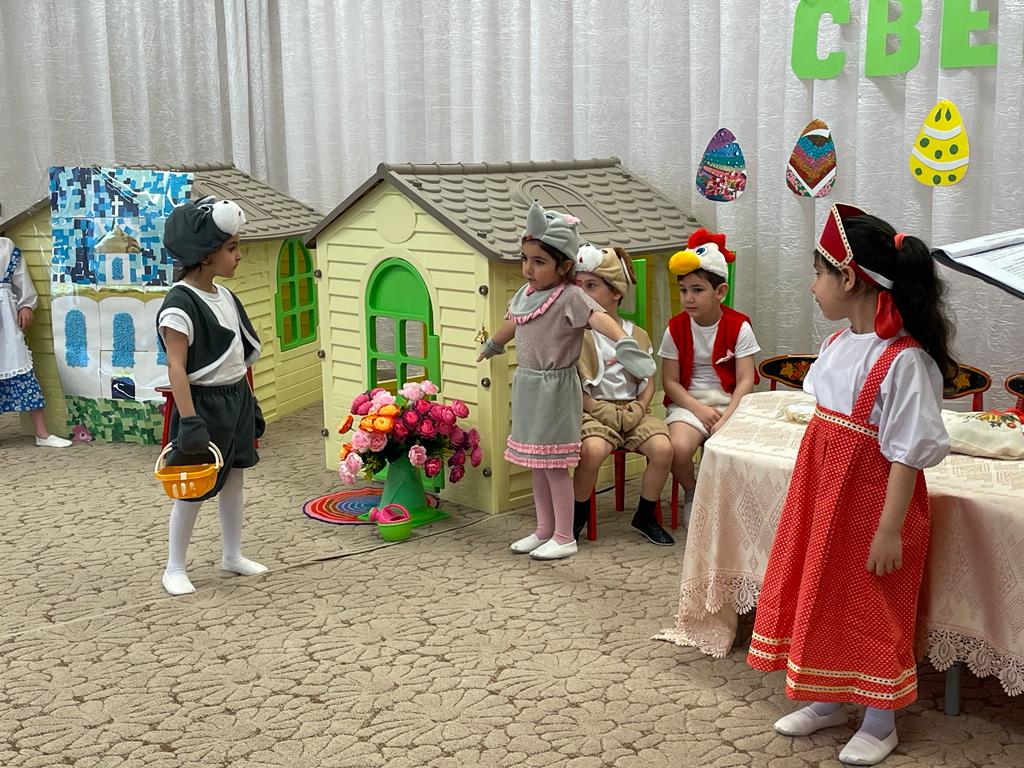 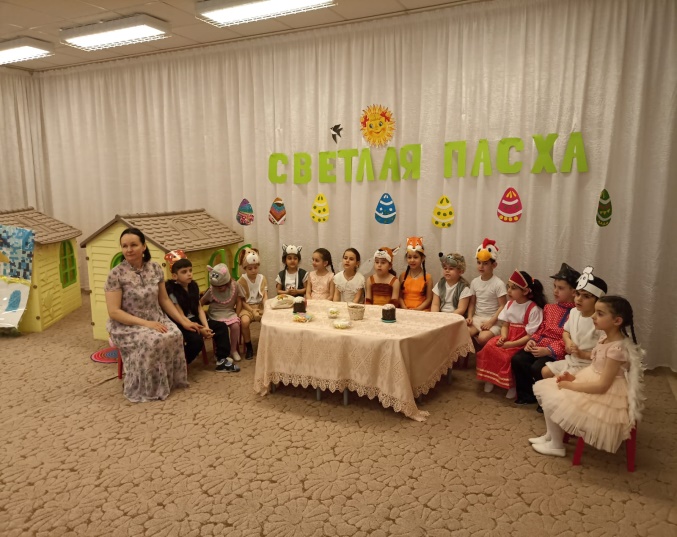 МБДОУ детский сад №11 «Аревик»План-конспект  развлечения по речевому  развитию для детей старшей группы «Цветочки» «Светлая пасха».  Подготовила воспитатель                                                                                                       Сергеян Н.В.х. Шаумяновский 2023г